Муниципальное бюджетное дошкольное образовательное учреждение«Детский сад № 125»                                                УтверждаюЗаведующий детским садом________ Кольцова А.Н.                                        Приказ № _____ от «__»     Программа патриотического воспитания детей 6-7лет«Моя малая Родина - Нижний Новгород»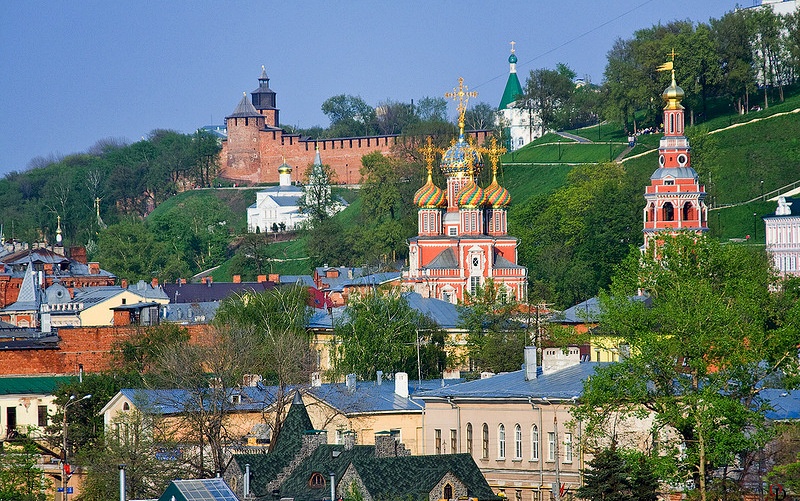 г. Нижний Новгород 2014 г.Содержание:Пояснительная записка………………………………………………………3Обоснование актуальности программы……………………………………..4 Цель и задачи программы…………………………………………...............4Педагогические принципы программы……………………………………..5Законодательно-нормативное обеспечение программы…………………..6Структура программы……………………………………………………….6Ожидаемый результат реализации программы……………………………8Этапы внедрения программы……………………………………………….8Механизм сопровождения программы……………………………………..8 Тематическое планирование……………………………………………….9 Взаимодействие с родителями по патриотическому воспитанию детей…………………………………………………………..11 Формы и методы работы по патриотическому воспитанию детей……..13 Мониторинг результативности……………………………………………15Материально-техническое сопровождение……………………………….19Использованная литература…………………………………………………...19Рабочая программа дополнительного образования детей 6-7 лет  «Моя малая Родина – Нижний Новгород»Данная программа успешно реализуется в МБДОУ «Детский сад № 125» с 2014-2015 учебного года. Разработчики: Спасская Татьяна Владимировна - воспитатель.- возраст воспитанников – 6-7 лет;- срок реализации данной программы – 1 год, 1 раз в неделю.Участники программы:     Воспитанники, их родители, воспитатели. 1. Пояснительная запискаЧто мы Родиной зовем?
Дом, где мы с тобой растем
И березки у дороги,
По которой мы идем
Что мы Родиной зовем?
Солнце в небе голубом.
И душистый, золотистый
Хлеб за праздничным столом
Что мы Родиной зовем?
Край, где мы с тобой живем.
В. СтепановДетство – это каждодневное открытие мира. Нужно, чтобы это открытие стало, прежде всего, познанием человека и отечества, чтобы в детский ум и сердце входила красота настоящего человека, величие и ни с чем не сравнимая красота Отечества.Детство – ответственный этап в становлении личности и ее нравственной сферы. Вовремя созданная благоприятная педагогическая среда способствует воспитанию в детях основ патриотизма и гражданственности.Понятие патриотизма многообразно по своему содержанию – это и уважение к культуре своей страны, и ощущение неразрывности с окружающим миром, и гордость за свой народ и свою Родину.Ребенок с первых лет жизни должен сердцем и душой полюбить свой родной край, культуру, испытывать чувство национальной гордости, что называется «пустить корни в родную землю». Дошкольный возраст, по утверждению психологов – лучший период для формирования любви к малой родине.Мы очень гордимся своей малой родиной и нашими земляками, знакомим детей с историей и культурой своего края, воспитываем к нему любовь и уважение.2. Обоснование актуальности программыО важности приобщения ребенка к культуре своего народа написано много, поскольку обращение к отечеству, наследию, воспитывает уважение, гордость за землю, на которой живешь. Поэтому детям необходимо знать и изучать культуру своих предков. Именно акцент на знание истории народа, его культуры поможет в дальнейшем с уважением и интересом относиться к культурным традициям других народов.Чувство Родина… оно начинается у ребенка с отношения к семье, к самым близким людям – к матери, отцу, бабушке, дедушке. Это корни, связывающие его с родным домом и ближайшим окружением.Чувство Родины начинается с восхищения тем, что видит перед собой малыш, чему он изумляется и что вызывает отклик в его душе… И хотя многие впечатления еще не осознаны им глубоко, но, пропущенные через детское восприятие, они играют огромную роль, в становлении личности патриота.Немалое значение для воспитания у детей интереса и любви к родному краю имеет ближайшее окружение. Постепенно ребенок знакомиться с детским садом, своей семьей, своей улицей, городом, а затем и со страной, ее столицей и символами.Родной город… Надо показать ребенку, что родной город славен своей историей, традициями, достопримечательностями, памятниками, лучшими людьми.Быть гражданином, патриотом – это непременно быть интернационалистом. Поэтому воспитание любви к своему отечеству, гордости за свою страну, должно сочетаться с формированием доброжелательного отношения к культуре других народов, к каждому человеку в отдельности, независимо от цвета кожи и вероисповедания.3. Цель и задачи программыЦель: Формировать у детей дошкольного возраста патриотические отношения и чувства к своей семье, городу, к природе, культуре на основе исторических и природных особенностей родного края. Воспитание собственного достоинства как представителя своего народа, уважения к прошлому, настоящему, будущему родного края, толерантного отношения к представителям других национальностей.Задачи:Формирование у дошкольников нравственных качеств личности через ознакомление с родным городом.Формирование гражданской позиции и патриотических чувств к прошлому, настоящему и будущему родного края, чувства гордости за свою малую Родину.Воспитание у ребенка любви и привязанности к своей семье, родному дому, земле, где он родился.Воспитание любви и уважения к своему народу, его обычаям, традициям.Формирование основ экологической культуры, гуманного отношения ко всему живому.Формирование художественного вкуса и любви к прекрасному, развитие творческих способностей.Воспитание у дошкольников чувств уважения и заботы к Защитникам Отечества.Воспитание здорового образа жизни.Воспитание чувства уважения к профессиям и труду взрослых.4. Педагогические принципы программыДоступность. Принцип доступности предполагает соотнесение содержания, характера и объема учебного материала с уровнем развития, подготовленности детей.Непрерывность. На нынешнем этапе образование призвано сформировать у подрастающего поколения устойчивый интерес к постоянному пополнению своего интеллектуального багажа и совершенствованию нравственных чувств.Научность. Одним из важных принципов программы является ее научность. На основе сведений об истории и культуре родного края.Системность. Принцип системного подхода, который предполагает анализ взаимодействия различных направлений патриотического воспитания. Этот принцип реализуется в процессе взаимосвязанного формирования представлений ребенка о патриотических чувствах в разных видах деятельности и действенного отношения к окружающему миру.Преемственность. Патриотическое воспитание дошкольников продолжается в начальной школе.Культуросообразность. Этот принцип выстраивает содержание программы как последовательное усвоение и выработке на этой основе ценностных ориентаций.5. Законодательно-нормативное обеспечение программыЗакон РФ «Об образовании».Концепция модернизации российского образования на период до 2010 года.Государственная программа «Патриотическое воспитание граждан Российской Федерации на 2006-2010 годы».Устав МБДОУ «Детский сад № 125» г.Нижнего Новгорода.Типовое положение о дошкольном образовательном учреждении и программы, реализуемые в детском саду: «Программа воспитания и обучения в детском саду» (Под ред. М.А.Васильевой, В.В.Гербовой, Т.С.Комаровой).Федеральный закон «О днях воинской славы и памятных датах России» от 28.02.2007г, № 22 – ФЗ.Федеральный государственный образовательный стандарт дошкольного образования, 2014 г.6. Структура программыПрограмма составлена для детей подготовительной группы. Программой определена последовательность решения комплекса поставленных задач, она определяется по разделам.1 раздел «Вместе дружная семья» (семья, детский сад).
2 раздел «Вот эта улица, вот этот дом».
3 раздел «Город, в котором я живу».
4 раздел «Наша кладовая».1 раздел «Вместе дружная семья».Семья и детский сад – первый коллектив ребенка и в нем он должен чувствовать себя равноправным членом, вносящим каждый день свою, пусть скромную, лепту в семейное дело. В этом разделе дети знакомятся с историей своей семьи, рассказывают где родились и жили дедушка и бабушка ребенка, их прадеды, кем работали, какие у них были увлечения, какие трудности им пришлось испытать.Цель: Воспитание любви и уважения к семье, родным и близким людям.Задачи:Познакомить с понятием «семья». Учить детей называть членов семьи; внушать детям чувство гордости за свою семью; прививать уважительное, заботливое отношение к пожилым родственникам. Формировать интерес к своей родословной.Вызывать у детей желание посещать детский сад, встречаться с друзьями.Воспитывать у детей уважение к сотрудникам детского сада, бережное отношение к труду взрослых, желание оказывать посильную помощь.Познакомить детей с историей детского сада.2 раздел «Вот эта улица, вот этот дом».Возникла необходимость воспитания бережного отношения к малой Родине через её познание.Основной его задачей является формирование представления детей о географических особенностях их малой Родины. Содержание материала по разделу раскрывает темы: местоположения города, климат, природа и полезные ископаемые, символика родного края.Задачи:Формировать представления детей о географических, климатических, социально-экономических особенностях малой Родины, символике родного края.Расширять представления о природных богатствах сахалинской земли, в особенности города: растительном и животном мире; полезных ископаемых.Воспитывать любовь к природе родного края и чувства сопричастности к ее сбережению. Дать понятие о заповедниках.3 раздел «Город, в котором я живу».Цель: Дать элементарные представления об истории, первопроходцах, героях труда и Великой Отечественной Войны, о защитниках Отечества, достопримечательностях города, социально-экономической значимости города Нижнего Новгорода.Задачи:Формировать представление об исторических корнях города.Расширять представления о достопримечательностях, социально-экономической значимости города.Воспитывать уважение к людям первопроходцам, героям труда, Великой Отечественной Войны, защитникам Отечества.4 раздел «Наша кладовая».Цель: Дать представление дошкольникам о народах, живущих в городе и культуре, которую они представляют.Задачи:Формировать представление об основных профессиях жителей города.Вызвать интерес к жизни людей разных национальностей и коренных народов округа, их жизни, быту, культуре, языку, традициям.Воспитывать интерес и желание как можно больше узнать о своей малой Родине.7. Ожидаемый результат реализации программыНаличие у детей знаний об истории возникновения города, его достопримечательностях, природных богатствах, социально-экономической значимости, символике родного края; возникновение стойкого интереса к прошлому, настоящему и будущему родного города, чувства ответственности, гордости, любви и патриотизма. Привлечение семьи к патриотическому воспитанию детей.6–7 лет.Краткие сведения об истории города, округа.Знать дату своего рождения, свое отчество, домашний адрес, номер телефона; имена и отчества родителей; адрес детского сада.Знать герб, флаг Нижегородской области и своего города.Иметь представление о Президенте, Правительстве России; о войнах-защитниках Отечества, о ветеранах ВОВ.Иметь представление о родном крае; о людях разных национальностей, их обычаях, о традициях, фольклоре, труде и т.д.; о Земле, о людях разных рас, живущих на нашей земле; о труде взрослых, их деловых и личностных качеств, творчестве, государственных праздниках, школе, библиотеке и т.д.Стихи, произведения искусства местных поэтов и художников.Правила безопасности поведения в природе и на улице города.Понимать сопричастность к социальной и окружающей среде, осознавать себя полноправным членом общества.8. Этапы внедрения программыСбор информации.Разработка и внедрение программы.Разработка и реализация плана программы.Учебно-методическое обеспечение образовательного процесса.Реализация планов обеспечивающих выполнение программного материала.Регулирование выполнения программы.Текущий мониторинг выполнения программы.Итоговый анализ реализации программы, итоговый мониторинг.9. Механизм сопровождения программы1. Планирование и подготовкаИзучение методической литературы.План работы на год.Комплектование творческой группы.Составление разделов плана творческой группой (по годам).Обсуждение проектов каждого плана.Утверждение плана.2. Методическое сопровождениеОрганизация и проведение семинара по изучению программы.Пропаганда лучшего опыта работы педагогов, работающих в данном направлении.Консультации.Проведение семинарских занятий.Проведение мастер-классов, круглых столов, открытых дверей.Самообразование.3. Использование результатов работыПодготовка и проведение методических мероприятий (МО, пед. чтений, педсоветов, открытых просмотров).Оформление результатов работы.Написание творческих работ, проектов.4. Мероприятия поддержкиСоставление плана совместных проектов между специалистами ДОУ.Разработка и проведение комплексных занятий, совместных праздников.Взаимодействие с семьей.Сотрудничество с Центральной районной библиотекой.Сотрудничество с отделом социальной защиты населения.5. Итоговый анализИзучение результатов диагностирования развития детей (текущий мониторинг).Диагностирование развития детей (промежуточный мониторинг).Оформление результатов работы.Совместная выработка рекомендаций по совершенствованию педагогического процесса в рамках программы.10. Тематическое планированиеПодготовительная группа (6–7 лет)11. Взаимодействие с родителями по патриотическому воспитанию детейОсобую значимость при решении задач патриотического воспитания имеет тесный контакт с семьей воспитанников.Помощь родителей или совместная деятельность вызывает у детей чувство гордости, способствует развитию эмоций ребенка, его социальной восприимчивости. В процессе общения с родителями и другими членами семьи ребенок, подражая им, усваивает нормы, правила и формы социального поведения.Взаимодействие с родителями12. Формы и методы работы по патриотическому воспитанию детейРабота по патриотическому воспитанию проводится с применением разнообразных форм и методов.1. Познавательные занятияЗанятия, посвященные изучению государственных символов России Занятия о происхождении города, географическом расположении, климате и т.д.«Наш город» и т.д.2. ТрадицииЗнакомство детей с культурой, языком, традициями, обрядами русского народа укрепляет связь между поколениями, развивает чувство принадлежности и уважения к русскому народу, истории г. Нижнего Новгорода. Для этого проводятся:Обрядовые праздники: «Рождественские колядки», «Масленица», «Посиделки»; они объединяют всех участников, вызывают радостные волнения, эмоциональный подъем, дают возможность полнее проявить свою фантазию, изобретательность, творчество;Экскурсии в детскую библиотеку;Тематические досуги «Мой край задумчивый и нежный», «Моя семья», «Мой папа», «Зарница».3. Природа и экологияОдно из слагаемых патриотизма – воспитание любви к родной природе на прогулках и экскурсиях. Постепенно у детей формируются представления о родном городе, природа становится ближе и понятнее, дети стараются что-то сделать для нее, испытывают чувство ответственности перед ней.4. Героическое прошлоеВажно донести до детей мысль: спустя много лет люди помнят о событиях грозных лет войны, чтя память погибших, окружат вниманием и любовью людей защищавших нашу Родину. Это такие мероприятия как:1. Ежегодный месячник военно-патриотического воспитания, во время которого организуются:Конкурс плакатов и рисунков «Защитники Отечества».Занятия «Дети – герои», «Герои войны – наши земляки».«Занятия мужества», на которых дети обращаются к славным подвигам российского солдата, проявившего беспримерное мужество в суровое для страны время.2. «Неделя памяти» включающая:оформление поздравительных открыток и подарков для ветеранов войны.Занятия, беседы.Утренник «День Победы» с приглашением ветеранов войны.Экскурсия к «Стеле памяти» посвященной участникам Великой Отечественной Войны.5. Взаимодействие с родителямиОсобую значимость при решении задач патриотического воспитания имеет тесный контакт с семьей воспитанника. Родители оказывают большую помощь, активно участвуют в жизни детского сада, проявляя выдумку, фантазию, энтузиазм. С их участием проводятся:Выставки рисунков, поделок: «Моя мама лучше всех», «Моя семья» и др.Оформление групповых комнат.Благоустройство ДОУ.Труд бытовой в природе.Утренники, праздники, экскурсии, соревнования.Природоохраняемые акции «Посади цветок», «Изготовление кормушки» и др.Патриотическое воспитание осуществляется во всех направлениях работы с детьми: в ознакомлении с окружающим и с художественной литературой, развития речи, музыке, изобразительном искусстве.Также проводится большая работа по изучению уровня знаний, умений и навыков познавательного, социально-нравственного развития воспитанников. Диагностическое обследование (начало, конец учебного года. Приложение 1,2).13. Мониторинг результативности.Мониторинг проводится 2 раза в год, промежуточный и как итоговый – в конце учебного года. Формы мониторинга: Беседа с детьми на тему: «Моя малая Родина – Нижний Новгород».2. Анализ детских рисунков на тему: «Моя  малая Родина».3. Наблюдение за деятельностью детей в развивающем центре: «Здесь Родины моей начало».4. Анкетирование родителей.5. Анкетирование педагогов.6. Диагностика определения уровня сформированности  знаний о  родном городе.                                                                                                             Приложение 1Диагностика  «Определения уровня сформированности  представлений о  родном городе,  у детей 6-7 лет».Задание 1. «Родной город»Цель: Определить уровень сформированности представлений о родном городе, (ребенок знает домашний  адрес,  название   своего города,  называет достопримечательности  города Нижнего Новгорода)Предварительная работа:  Беседы, занятия, экскурсииОборудование: Развивающая игра «Где находится памятник?»  Карта-схема села, фотографии с достопримечательностями города, фишки.Методы: Беседа, игра, запись   ответов детей.Ход проведения: Беседа с детьми. Воспитатель предлагает посмотреть на фотографию, назвать памятник и обозначить фишкой на карте его местонахождение.Оценка результатов.Высокий уровень (З балла)Ребенок без особого труда называет название города, домашний адрес. Связно и последовательно отвечает на поставленные вопросы. Знает достопримечательности Нижнего Новгорода, где они расположены. Называет 4 - 5 улицы.Средний уровень (2 балла)Ребенок иногда допускает незначительные ошибки. Знает название достопримечательностей города , но не может объяснить их местонахождение. На поставленные вопросы отвечает последовательно, но иногда ответы бывают слишком краткими.Низкий уровень (1 балл)Ребенок часто допускает ошибки. Затрудняется назвать домашний адрес, достопримечательности города. На поставленные вопросы отвечает с трудом, в основном неверно.Задание 2. «История народной культуры и традиций»Цель: Определить уровень сформированности знаний о культуре, обычаях и традициях народов, проживающих в г. Нижний Новгород.Предварительная работа:  Беседы, занятияХод проведения: Педагог предлагает рассмотреть предметы русского быта, назвать их, рассказать для чего их использовали. Оценка результатов:Высокий уровень: (3 балла)Рассматривая предметы быта, ребенок безошибочно называет их, рассказывает об их использовании в быту, Знает название народных праздников, их значение.Средний уровень (2 балла)Ребенок в основном правильно называет предметы быта. После дополнительных вопросов взрослого, объясняет, как люди использовали эти предметы. В отдельных случаях затрудняется ответить.Низкий уровень: (1 балл)Ребенок допускает значительные ошибки. Не всегда правильно называет предметы быта. Затрудняется при ответе на вопрос, для чего они использовались. Часто обращается за помощью взрослого. 	Задание 3.  «Родные просторы»Цель: Определить уровень сформированности знаний о флоре и фауне г. Нижнего Новгорода.Предварительная работа: Беседы, целевые прогулки. Д/игра «Обитатели рек Ока и Волга»Ход проведения. Педагог предлагает рассказать о растительности, животном мире родного города. Спрашивает: какие реки протекают в нашем городе? Какие озера есть в городе?  Предлагает назвать. Какая рыба водится в реках? Какая растительность растет по берегам рек?Оценка результатов:Высокий уровень: (3 балла)Ребенок правильно называет растительность и животный мир города. Проявляет фантазию и творчество при ответах. Выражает эстетическое отношение к природе.Средний уровень: (2 балла)Ребенок иногда затрудняется ответить на вопрос, или отвечает на вопрос однозначно. Иногда обращается за помощью к педагогу.Низкий уровень: (1 балл)Ребенок не всегда правильно отвечает на вопросы. Затрудняется при ответах. Не выражает эстетического отношения к природе.Задание 4. «Личностное отношение к родному городу»Цель: Определить   отношения к родному городу. Умение детей связно, последовательно высказывать свою точку зрения в ответе на поставленный вопрос. Умение свободно мыслить.Ход проведения: Беседа. Педагог предлагает ответить на следующие вопросы:- Какие достопримечательности ты любишь посещать вместе с родителями в городе?- Что интересного о родном городе ты запомнил?  Оценка результатов:Высокий уровень (3 балла)Ребенок полными предложениями, логично и последовательно отвечает на вопросы. Понятно для собеседника умеет рассказать о том, что нового он узнал.Средний уровень (2 балла)Ребенок не всегда связно отвечает на поставленные вопросы. Ему требуется помощь, подсказка педагога, вспомогательные вопросы. Ответы дают   без рассуждений и объяснений, речь с ограниченным запасом слов, не оперируют предметными терминами.  Низкий уровень (1 балл)Ребенок затрудняется отвечать на поставленные вопросы. Помощь педагога и вспомогательные вопросы не оказывают значимого влияния на ответы, дети часто отмалчиваются. Речь односложная, с ограниченным запасом слов, не используют предметные термины.14. Материально-техническое сопровождениеДидактические и наглядные пособия;современные средства ИКТ;методическая литература;Репродукции картин;картинки с различными видами войск и Защитников Отечества, фотоальбомы «Мой город»;«Моя семья»;художественная литература;пособие «Заповедники и заказники Нижегородской области»;грамзаписи и аудиозаписи с песнями военных лет;карты, атлас Нижегородской области;символика Нижегородской области и г. Нижнего Новгорода, глобус и т.д.Используемая литератураВолчкова В.Н., Степанова Н.В. «Конспекты занятий во второй младшей группе детского сада», Воронеж: ТЦ «Учитель», 2007.Дерягина Л.Б. Моя Родина Россия. Серия «Малышам о родине» СПб: Издательский Дом «Литера», 2007.Дыбина О.Б. Ребенок и окружающий мир. М: Мозаика – Синтез, 2005.Евтушенко С., Веселова Л. Воспитание большого гражданина России. // Дошкольное воспитание 2007 №6, с.118-121.Игушенцева А. Музей боевой славы // Дошкольное воспитание 2006 №5, с.11-13.Комарова Т. Искусство как фактор воспитания любви к родному краю // Дошкольное воспитание 2006 №2, с.3-8.Комратова Н. О гражданском воспитании дошкольников // Дошкольное воспитание 2006 №5, с.3-10.Казакова Н.В. Большая река начинается с родничка, любовь к родине с детского сада // Воспитатель ДОУ 2008 №12, с.31-36.Комратова Н. О гражданском воспитании дошкольников // Дошкольное воспитание 2005 №10, с.10-19.Пряхина С.А. Мне посчастливилось родиться на Руси // Воспитатель ДОУ 2008 №8, с.27-29.Соболева И. Любить малую родину. // Дошкольное воспитание 2005 №10, с.52-54.Татаринкова Л.Ю. Права маленького гражданина. Серия «Малышам о Родине» СПб: Издательский Дом «Литера», 2007.Татаринкова Л.Ю. Я и моя семья. Серия «Малышам о Родине» СПб: Издательский Дом «Литера»Федеральный государственный образовательный стандарт дошкольного образования, 2014 г.МесяцI неделяII неделяIII неделяIV неделяСентябрьКонкурс рисунков «Памятники героям» Родные просторы (знакомство с местоположением г. Нижнего Новгорода на карте).«Край, в котором мы живем».Проект «Наше дерево».Октябрь«Как можно стать юным экологом».Посещение Центральной районной библиотеки «Как все начиналось?» Оформление подборки из домашних фотоальбомов «История моего города».Экскурсия по близлежащим улицамг. Нижнего Новгорода. Рассказ педагога о происхождении названий улиц.НоябрьПроект (комплексное занятие) «Символика Нижегородской области» (изобразительная и музыкальная деятельность).Беседа «Лес – многоэтажный дом», знакомство с профессией лесника, егеря.«Кладоваяг. Нижнего Новгорода» (полезные ископаемые округа).Спортивный досуг, посвященный Дню матери.ДекабрьБеседа «Важные даты Нижегородской области и г. Нижнего Новгорода»Экскурсия в музейную комнату школы №100 (преемственность).Изготовление плакатов на тему «Сохраним красавицу елку».Творческая гостиная для детей и родителей «Культура коренных народов».ЯнварьСпортивное развлечение «Достань пакет», «Ориентировка по карте».Чтение З. Александрова «Дозор». А. Нехода «Летчики».Экскурсия в Центральную районную библиотеку. Сбор информации об участниках войны – жителях нашего города, встреча с советом ветеранов города.ФевральПриродоохраня-емая акция «Помогите птицам зимой».Оформление альбома «История детского сада № 125 в фотографиях».Операция «Радость» изготовление подарков и вручение солдатам воинской частиг.Нижнего Новгорода.Праздник– День Защитника Отечества.МартПраздник «Наши мамы».«Все профессии нужны, все профессии важны».Беседа с использованием эксперимента «Край суровый и ласковый» (климатические особенности).Рассказ педагога о Героях Советского Союза: капитане Л.В.Смирных, сержанте А.Е.Буюклы.АпрельДосуг «Зеленая служба Айболита» (к всероссийскому дню здоровья).«Чем богат наш край» – экскурсия в краеведческий музей.Проект (рисование) «Язык орнаментов».Беседа «Архитектура родного города». акция «Спасти и сохранить».МайЭкскурсия к «Стеле памяти». посвященной ВОВ.Рассказ педагога о заповедных местах Ленинскогорайона.Викторина «Конкурс знатоков родного города».«Я и мой город» с использованием поэтических произведений искусства, местных поэтов, художников.ИюньДень взаимопомощи «Зеленая улица» (озеленение территории детского сада).Беседа «Красная книга Нижнего Новгорода».Сюжетно-ролевая игра «Путешествие по городу».Игра – фестиваль «Загадки Лешего».ИюльТренировочное упражнение «Учимся радоваться природе».Досуг «Зарница».Беседа «Зачем людям нужна вода?»Составление творческих альбомов по рассказам детей «Мой город».АвгустГосударственная символика, символика города, Нижегородской области (День флага).Праздник русского  народа (традиции, игры, обряды).Досуг «Наши друзья деревья».Операция «Радость» – изготовление подарков для участников войны в мирное время.Встреча с участниками ВОВ (подарки, благодарственные письма).№ п\пМероприятияСроки выполненияОтветственные1Проведение родительского всеобуча.По плану ДОУЗаведующий, методист2Выставка цветов и композиций посвященных Дню города.СентябрьВоспитатели, родители, методист3Клуб выходного дня для родителей «Загадки осени» (конкурс-выставка собранного урожая нашего края).ОктябрьВоспитатели4Конкурс рисунков «Моя мама лучше всех».НоябрьВоспитатели, родители, методист5Круглый стол, посвященный Дню матери.НоябрьВоспитатели, психолог, методист6День открытых дверей «Воспитание нравственно – патриотических чувств у детей старшего дошкольного возраста».ДекабрьЗаведующий, методист, воспитатели7Оформление стенда «Древо своей семьи».ЯнварьРодители, воспитатели8Конкурс плакатов «Защитники Отечества».ФевральВоспитатели, родители, методист9Досуг «Мой – папа».ФевральФизинструктор, родители10Проект «Мама, папа, я – спортивная семья».По плану ДОУВоспитатели, музыкальный руководитель, физинструктор, родители11Организация совместных занятий детей и родителей.Апрель12Изготовление подарков для ветеранов ВОВ. Проект «Дети ветеранам».АпрельРодители, воспитатели13День взаимопомощи: «Зеленая улица» (озеленение территории детского сада). Проект «Зеленая улица».ИюньРодители, воспитатели14Экологический форум «Съезд животных Нижегородских лесов».ИюльРодители, воспитатели, методист15Участие в празднике разных  народа населявших г. Нижний Новгород.АвгустРодители, воспитатели